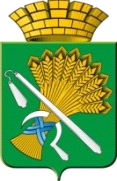 АДМИНИСТРАЦИЯ КАМЫШЛОВСКОГО ГОРОДСКОГО ОКРУГАП О С Т А Н О В Л Е Н И Еот 30.06.2022 N 554           О внесение изменений в постановление администрации Камышловского городского округа от 30.01.2020 года № 52 «О создании комиссии по повышению устойчивости функционирования организаций, осуществляющих свою деятельность на территории
Камышловского городского округа, в мирное и военное время»В соответствии с Федеральными законами от 21.12.1994 N 68-ФЗ «О защите населения и территорий от чрезвычайных ситуаций природного и техногенного характера», от 12.02.1998 ст.2 и ст.8 N 28-ФЗ «О гражданской обороне», Постановлениями Правительства Свердловской области от 05.12.2019 № 885-ПП «О создании комиссии по повышению устойчивости функционирования организаций, осуществляющих свою деятельность  на территории Свердловской области, в мирное и военное время», от 24 марта 2022 года № 206-ПП «Об утверждении Положения о повышении устойчивости функционирования организаций, осуществляющих свою деятельность на территории Свердловской области, в мирное и военное время», пунктом 4 вопроса V протокола заседания комиссии по повышению устойчивости функционирования организаций, осуществляющих свою деятельность на территории Свердловской области, в мирное и военное время от 27 апреля 2022 года № 1, в целях  повышения устойчивости функционирования организаций, осуществляющих свою деятельность  на территории  Камышловского городского округа, в мирное и военное время, администрация   Камышловского городского округаПОСТАНОВЛЯЕТ:    1. Внести в постановление администрации Камышловского городского округа от 30.01.2020 года № 52 «О создании комиссии по повышению устойчивости функционирования организаций, осуществляющих свою деятельность на территории Камышловского городского округа, в мирное и военное время» следующие изменения:    1.1. состав комиссии по повышению устойчивости функционирования организаций, осуществляющих свою деятельность на территории Камышловского городского округа, в мирное и военное время, изложить в новой редакции (прилагается);1.2. пункт 3 постановления изложить в новой редакции:«3. Руководителям предприятий, учреждений, организаций:   1) провести корректировку составов постоянно действующих комиссий по повышению устойчивости функционирования предприятий, учреждений, организаций, положение о работе комиссии;    2) проводить исследования по состоянию устойчивости функционирования организаций с привлечением научно-исследовательских и проектных организаций не реже одного раза в пять лет и предоставлять сводный план мероприятий по повышению устойчивости функционирования организации  секретарю комиссии по повышению устойчивости функционирования организаций, осуществляющих свою деятельность на территории Камышловского городского округа, в мирное и военное время;     3) включить в сметы затрат расходы на выполнение организационных и инженерно-технических мероприятий по совершенствованию устойчивости функционирования в военное время.»    2. Настоящее постановление опубликовать в газете «Камышловские  известия» и разместить на официальном сайте Камышловского городского округа.    3. Контроль за исполнением настоящего постановления возложить на заместителя главы администрации Камышловского городского округа Е.Н. Власову.  Глава Камышловского городского округа                                               А.В. Половников                                                                                              УТВЕРЖДЕНпостановлением администрацииКамышловского городского округа                                                                                               от 30.06.2022 № 554Составкомиссии по повышению устойчивости функционирования
организаций, осуществляющих свою деятельность на территории
Камышловского городского округа, в мирное и военное время1 Власова ЕленаНиколаевнаЗаместитель главы администрации Камышловского городского округа, -председатель  комиссии2Мартьянов Константин ЕвгеньевичПервый заместитель главы администрации Камышловского городского округа,-заместитель председателя  комиссии 3Гуляев Виктор Жоржевич   Ведущий специалист отдела гражданской обороны и пожарной безопасности администрации Камышловского городского округа- секретарь комиссиирабочая группа   планирования и учетарабочая группа   планирования и учетарабочая группа   планирования и учета4Солдатов Александр ГригорьевичНачальник финансового управления администрации Камышловского городского округа, - руководитель группы;5Макарова Наталья БорисовнаИ.о. председателя комитета по управлению имуществом и земельным ресурсам администрации Камышловского городского округа,- член группы;6Нифонтова Татьяна ВалерьевнаНачальник отдела архитектуры и градостроительства администрации Камышловского городского округа,- член группы;7 Магомедова Алёна Александровна Ведущий специалист отдела экономики   администрации Камышловского городского округа, - член группы        рабочая группа по обеспечению устойчивости функционирования систем управления, связи и оповещения            рабочая группа по обеспечению устойчивости функционирования систем управления, связи и оповещения            рабочая группа по обеспечению устойчивости функционирования систем управления, связи и оповещения    8Кузьминых Юрий ВладимировичНачальник Единой дежурной диспетчерской службы Камышловского городского округа, - руководитель группы;9Романюк Наталья БорисовнаВедущий специалист организационного отдела администрации Камышловского городского округа,- член группы;рабочая группа по обеспечению устойчивости функционирования систем социальной сферы, здравоохранения и потребительского рынкарабочая группа по обеспечению устойчивости функционирования систем социальной сферы, здравоохранения и потребительского рынкарабочая группа по обеспечению устойчивости функционирования систем социальной сферы, здравоохранения и потребительского рынка10Кузнецова Ольга МихайловнаПредседатель комитета по образованию культуре, спорту и делам молодежи администрации Камышловского городского округа, - руководитель группы;11Акимова Наталья ВитальевнаНачальник отдела экономики администрации Камышловского городского округа , - член группы; 12Закачурина Ирина ВалентиновнаГлавный врач Государственного бюджетного учреждения здравоохранения Свердловской области «Камышловская центральная районная больница»,- член группы  (либо замещающий сотрудник);рабочая группа по обеспечению устойчивости функционирования системы промышленного производства, топливно- энергетического комплекса и жилищно-коммунального хозяйства, транспортной системырабочая группа по обеспечению устойчивости функционирования системы промышленного производства, топливно- энергетического комплекса и жилищно-коммунального хозяйства, транспортной системырабочая группа по обеспечению устойчивости функционирования системы промышленного производства, топливно- энергетического комплекса и жилищно-коммунального хозяйства, транспортной системы13Семенова Лариса АнатольевнаНачальник отдела жилищно-коммунального и городского хозяйства администрации Камышловского городского округа, - руководитель группы;14Клементьев Андрей ЮрьевичНачальник РКЭС ГУП СО «Облкоммунэнерго», -член группы (либо замещающий сотрудник);15Зуев Сергей АнатольевичНачальник Комплексной эксплуатационной службы (КЭС) г.Камышлова ЗАО «ГАЗЕКС», -  член группы (либо замещающий сотрудник);16Казанцев Владимир ЛеонидовичДиректор Муниципального унитарного предприятия (МУП) «Теплоснабжающая организация», - член группы (либо замещающий сотрудник);17Лопатин Роман ОлеговичДиректор Муниципального унитарного предприятия (МУП)  «Вод», - член группы (либо замещающий сотрудник);18Шульгин Борис МихайловичИнженер по гражданской обороне и чрезвычайным ситуациям Камышловского электротехнического завода филиала ОАО «Объединенные электротехнические заводы» (ОАО «Элтеза»), - член группы (либо замещающий сотрудник);19Пшеничников Александр ВячеславовичНачальник автоколонны ООО «Авто-плюс», - член группы (либо замещающий сотрудник).